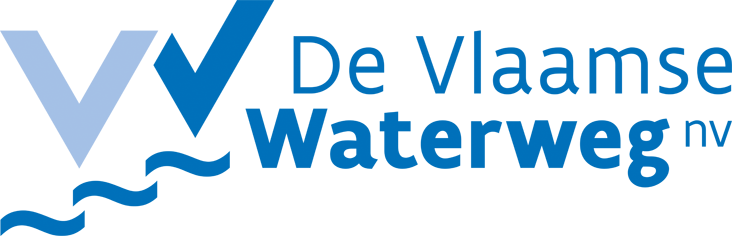 MARKTRAADPLEGING MARKTRAADPLEGINGSDOSSIER MET HET OOG OP HET VERLENEN VAN EEN CONCESSIEVOOR het uitbaten van het regionaal overslagcentrum AAlter (RoC AALTER) op het bEdrijventerrein WOESTIJNE TE AALTER Uiterste tijdstip van ontvangst van de kandidaatstellingen: 28/02/2022INLEIDINGALGEMEEN……………………………………………………………………………………………………………………………3VRAGEN BETREFFENDE HET MARKTRAADPLEGINGSDOSSIER……………………………………………….3DEFINITIES…………………………………………………………………………………………………………………………….4ALGEMENE INFORMATIE TOEWIJZENDE OVERHEID……………………………………………………………………..5VOORWERP     ……………………………………………………………………………………………………………………………..6TERRITORIALE OMSCHRIJVING……………………………………………………………………………………………..6MATERIELE OMSCHRIJVING…..……………………………………………………………………………………………..7DE TOEWIJZINGSPROCEDURE…..………………………………………………………………………………………………….8UITSLUITINGSGRONDEN……………………………………………………………………………………………………….9SELECTIECRITERIA…………….…………………………………………………………………………………………………10Financiële bekwaamheid……………….……………………………………………………………………………10BEOORDELINGSCRITERIA…..……………………………………………………………………………………………….10 Concessierecht: EURO/m2 per jaar ( 30 punten)………………………………………………………...10 Garanties watergebonden overslag: ton/m3/TEU per jaar ( 50 punten)……………………..10 Businessplan ( 20 punten) …………………………………………………………………………………………11De kandidaatstelling………..…………………………………………………………………………………………………………13VERPLICHTE OPBOUW EN INDELING VAN DE BIEDING………...………………………………………………13TAALGEBRUIK……….……………………………………………………………………………………………………………..13INDIENING EN ONDERTEKENING……….…………………………………………………………………………………13DE CONTRACTUELE BEPALINGEN……………………………………………………………………………………………….14BIJLAGEN……………………………………………………………………………………………………………………………………15INLEIDING ALGEMEEN [1] Voorliggend marktraadplegingsdocument heeft als voorwerp de organisatie van een marktraadpleging met het oog op het verlenen van een concessie voor het uitbaten van het Regionaal Overslag Centrum Aalter gelegen op het bedrijventerrein Woestijne te Aalter.[2] Het toekennen van dit concessierecht betreft geen overheidsopdracht. Bijgevolg is de wetgeving inzake overheidsopdrachten niet van toepassing. De toekenning van het concessierecht zal wel gebeuren op basis van een open en transparante marktraadpleging, waarbij de begunstigde zal worden aangeduid op grond van selectie- en beoordelingscriteria. De beginselen van behoorlijk bestuur, transparantie, eerlijke mededinging en gelijkheid zullen in acht worden genomen.[3] Het marktraadplegingsdocument wordt uitsluitend verstrekt om de geïnteresseerde kandidaten de kans te bieden een kandidaatstelling in te dienen voor het voornoemde concessierecht. Elk ander gebruik van dit marktraadplegingsdossier is dan ook strikt verboden, behoudens uitdrukkelijke toelating van De Vlaamse Waterweg nv. [4] De Vlaamse Waterweg nv heeft ten allen tijde het recht om de vermarktingsprocedure te stoppen en al dan niet een nieuwe procedure op te starten, in voorkomend geval met het oog op toekenning van enig ander recht. Ze heeft tevens het recht om met een of meerdere andere kandidaten te onderhandelen op basis van de door haar opgestelde (voorlopige) rangschikking. Ook is het mogelijk dat, al dan niet na deze onderhandelingen , aan de kandidaten gevraagd wordt een ‘best and final offer’ in te dienen.VRAGEN BETREFFENDE HET MARKTRAADPLEGINGSDOCUMENT [5] Kandidaten kunnen vragen stellen en/of opmerkingen maken over het marktraadplegings-dossier. Deze vragen en opmerkingen worden uitsluitend schriftelijk of per e-mail bezorgd aan de contactpersoon van DVW. Dit kan tot uiterlijk 1 maand voorafgaand aan de uiterste datum van het indienen van de kandidaatstellingen. [6] De vragen en/of opmerkingen zullen uiterlijk 14 kalenderdagen voorafgaand aan de uiterste datum van het indienen van de kandidaatstellingen worden beantwoord. DVW zal louter overgaan tot het beantwoorden van de vragen of opmerkingen die een algemene draagwijdte hebben en die tot verdere verduidelijking van de bepalingen van het marktraadplegingsdossier kunnen zorgen. Deze antwoorden zullen aan alle kandidaten worden meegedeeld en er zal de kans gegeven worden om, indien noodzakelijk, nieuwe of bijkomende documenten in te dienen.  DEFINITIES[7] In het marktraadplegingsdossier hebben de hierna vermelde begrippen de volgende betekenis:Marktraadplegingsdossier:Dit is onderhavig document. Het bevat de administratieve procedure, de uitsluitingsgronden, de selectiecriteria en de beoordelingscriteria met het oog op het verlenen van het concessierecht op AALTER WOESTIJNE.DVW De Vlaamse Waterweg nv, de toewijzende overheid. Kandidaat:De natuurlijke en/of rechtspersoon, dan wel het consortium van natuurlijke en/of rechtspersonen die op grond van het marktraadplegingsdossier een kandidaatstelling indient/ indienen. BEGUNSTIGDE: De kandidaat aan wie het concessierecht wordt verleend. De loutere toewijzing doet in hoofde van de begunstigde echter nog geen enkel recht ontstaan. De concessie wordt maar verleend bij het sluiten van de overeenkomst tot verlening van concessie.Overeenkomst houdende het concessierecht:Dit is de overeenkomst die wordt afgesloten tussen De Vlaamse Waterweg nv  en de begunstigde.ROCEen Regionaal Overslag Centrum (ROC) faciliteert watergebonden overslag (bulk, paletten, containers) voor bedrijven die voor hun bedrijfsgebonden activiteiten gebruik willen maken van de waterweg en over geen eigen kade beschikken. Deze bedrijven bevinden zich binnen hetzelfde bedrijventerrein, dezelfde stad/gemeente of dezelfde (deel)regio. De kandidaat uitbater organiseert de overslag over het water voor andere bedrijven die willen inzetten op duurzaam goederentransport via het water en mag ook – op een deel van het terrein - eigen watergebonden activiteiten uitoefenen. ALGEMENE INFORMATIE : TOEWIJZENDE OVERHEID[8] De Toewijzende Overheid voor onderhavige concessie is:De Vlaamse Waterweg nvHavenstraat 443500 Hasselt[9] Inlichtingen betreffende de toewijzingsprocedure van de concessie en domeinvergunning kunnen bekomen worden bij de volgende contactpersoon van De Vlaamse Waterweg nv binnen dit marktraadplegingsdossier:De Vlaamse Waterweg nvAfdeling Commercieel Beheert.a.v. Anne Catherine DalemansGuldensporenpark 1059820 MerelbekeTelefoonnummer: 09/292.11.94E-mail: annecatherine.dalemans@vlaamsewaterweg.be [10] Het is voor elke kandidaat mogelijk om, voorafgaand aan de indiening van de kandidaatstelling, de locatie op afspraak te bezichtigen. Hiervoor dient de kandidaat zich uiterlijk op 28/01/2022 (één maand voordien ) aan te melden. Er zal een vast moment worden georganiseerd waarop alle aangemelde kandidaten de mogelijkheid krijgen de locatie te bezoeken onder begeleiding. Deze afspraken zullen gebeuren binnen de dan geldende coronamaatregelen. [11] Teneinde de communicatie zo efficiënt mogelijk te laten verlopen, wenst De Vlaamse Waterweg nv  de communicatie met de kandidaten telkens via één contactpersoon te laten verlopen. De contactpersoon dient gemachtigd te zijn om namens de kandidaat op te kunnen treden. De namen, adressen, telefoonnummers en het e-mailadres van de contactpersoon en diens plaatsvervanger moeten in de kandidaatstelling  worden vermeld.VOORWERP TERRITORIALE OMSCHRIJVING[12 ] DVW stelt in het bedrijventerrein Woestijne te Aalter, aan een kandidaat uitbater van het  Regionaal Overslag Centrum Aalter (ROC Aalter), een terrein met bijhorende kade, kaaiplateau en een private weg van de kade naar de openbare weg, ter beschikking. Het terrein van het ROC Aalter bestaat uit 2 delen. Een eerste deel (I) waarin de laad- en losinfrastructuur samen met de private weg gelegen is  en een tweede achterliggend gedeelte (II). Beide delen worden gebruikt voor de organisatie van de activiteiten voor derden bij de uitbating van het ROC Aalter.De concessie heeft enkel betrekking op het tweede deel. Voor het eerste deel (kade, kaaiplateau en een private weg , van de kade naar de openbare weg) zal tegelijk met het sluiten van een concessieovereenkomst aan de concessionaris een domeinvergunning worden verleend. De deze domeinvergunning wordt wettelijk geregeld door het Besluit van de Vlaamse regering van 29 maart 2002 betreffende het toekennen van vergunningen, het vaststellen en innen van retributies voor het privatieve gebruik van het openbaar domein van de wegen, de waterwegen en hun aanhorigheden, de zeewering en de dijken. De duurtijd van deze domeinvergunning zal gekoppeld zijn aan de duurtijd van de concessieovereenkomst.Indien de kandidaat uitbater eigen watergebonden activiteiten aanbrengt, voor het ROC Aalter, mag hij hiervoor gebruik maken van deel II. Indien hij hiervoor gebruik maakt van deel II, dient de activiteit voor derden steeds gegarandeerd te worden op deel I en haar kade.  
Er dient één bieding te gebeuren voor het volledige terrein.Via het kanaal Gent-Oostende is er een rechtstreekse verbinding met de haven van Gent (North Sea Port), de haven van Zeebrugge (MBZ) en de haven van Oostende (AGHO) en hun achterland maar ook met de Seine-Schelde verbinding. Met het Seine-Schelde project wordt de binnenvaartverbinding richting Frankrijk via het doorkruisen van het zuiden van West-Vlaanderen geoptimaliseerd. Het Kanaal Gent-Oostende is geschikt voor klasse IV schepen.Via de nieuw aangelegde brug en het bedrijventerrein Lakeland sluit het vracht- en autoverkeer aan op de N44 en de E40. Het terrein is  gelegen binnen de gewestplanbestemming industriegrond */**. * PRUP Regionaal bedrijventerrein Aalter (RUP_40000_213_00029_00001) 
https://dsi.omgeving.vlaanderen.be/fiche-detail/84726d61-19e1-45b6-a060-e8ad2e32b230**Herziening PRUP Regionaal bedrijventerrein Aalter met het oog op de optimalisatie van de mobiliteit door de aanleg van een brug  (RUP_40000_213_00073_00001)
https://dsi.omgeving.vlaanderen.be/fiche-detail/3a86eb94-e049-48af-8f96-0d28da62aa63MATERIELE OMSCHRIJVING [13] De laad- en losinfrastructuur met kaaiplateau heeft de volgende karakteristieken:  
121 m lang en 50 meter breed of een oppervlakte van 6.050 m2 maximale belasting: 6 ton /m2         
         De bouw van de kade en kaaiplateau zal starten in 2022 om beschikbaar te zijn in de eerste helft van 2023.
Het terrein (deel I en deel II) heeft een bruto-oppervlakte van ca 49.715 m2.
Op onderstaande kaart is het terrein (ROC) blauw ingekleurd. De terreinen 1a, 1b en 4, 5 en 6 maken deel uit van afzonderlijke vermarktingen. 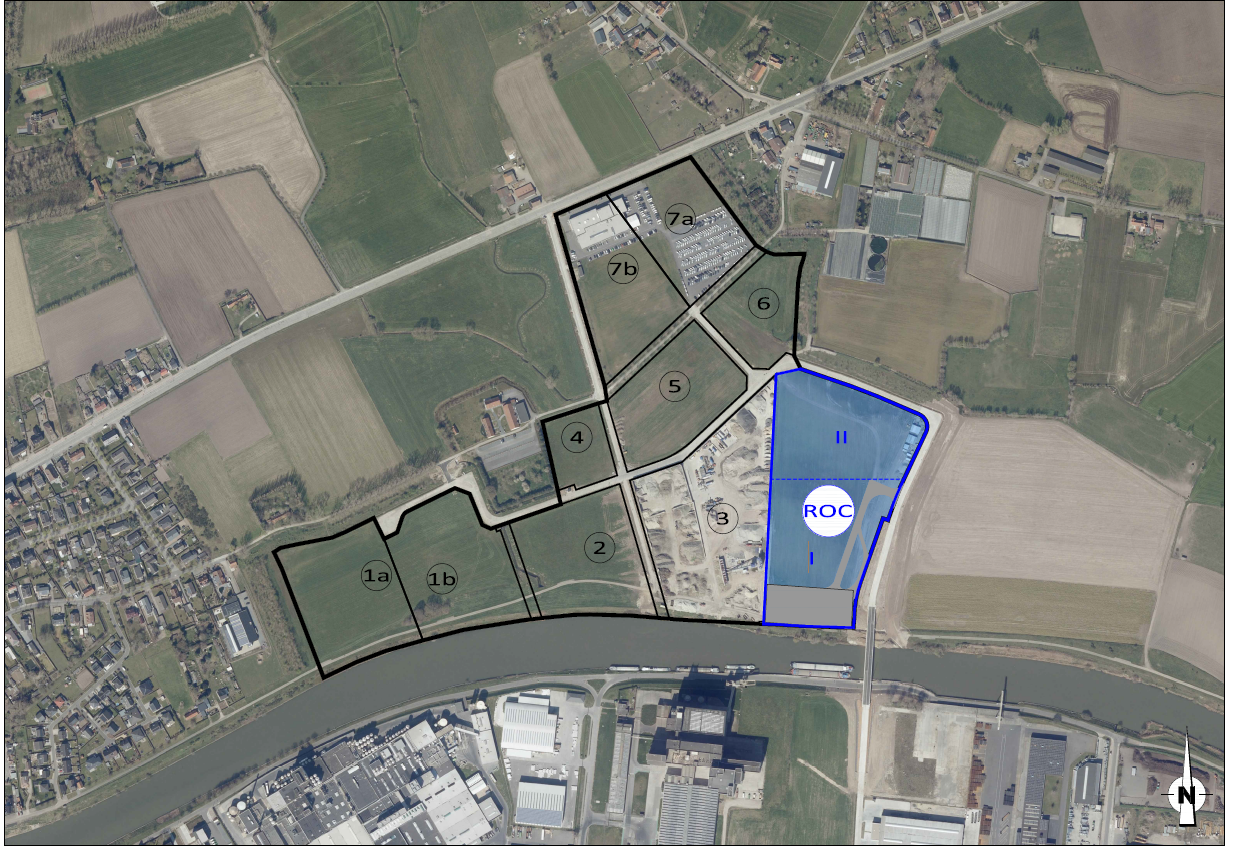              Ligging ROC te AALTER WOESTIJNE (kade, deel I, deel II, private weg) blauw ingekleurd.Het bedrijventerrein beschikt over de nodige interne wegenis en nutsvoorzieningen. De bedrijvenzone is bestemd voor bedrijven van regionaal belang met een van volgende hoofdactiviteiten:productie, verwerking en bewerking van goederen;verwerking en bewerking van grondstoffen;afvalverwerking, met inbegrip van recyclage en mestverwerking;logistiek (op- en overslag, voorraadbeheer, groupage en fysieke distributie);De minimale perceel oppervlakte op het bedrijventerrein bedraagt 5000 m². Een beperkte oppervlakte voor kantoren en toonzalen gekoppeld aan de productieactiviteit van individuele bedrijven voor zover deze activiteiten geen intensieve loketfunctie hebben en geen autonome activiteiten uitmaken;Aalter is in het Westelijk Openruimtegebied de enige plaats waar watergebonden bedrijvigheid ontwikkeld kan worden. Van deze potentie moet dan ook zeker gebruik gemaakt worden. Bij de aanleg van het bedrijventerrein dient rekening gehouden te worden met het criterium milieuhinder: de hinder ten opzichte van de kern Aalter-brug dient zoveel mogelijk beperkt te worden, bijvoorbeeld door de meest hinderlijke bedrijven te situeren aan de oostzijde van het bedrijventerrein.DE TOEWIJZINGSPROCEDURE[14] Bij de onderhavige toewijzingsprocedure worden de in dit hoofdstuk omschreven criteria gehanteerd. Voor de toewijzing komen enkel de kandidaten in aanmerking die voldoen aan de volgende criteria inzake juridische en economische bekwaamheid.[15] DVW en de kandidaten zullen in het kader van de onderhavige toewijzingsprocedure verkregen informatie strikt vertrouwelijk behandelen en niet aan derden meedelen. Hierbij wordt uitsluiting gemaakt van informatie die de kandidaat aan derden moet meedelen teneinde op een normale en zorgvuldige manier een kandidaatstelling te kunnen uitbrengen, mee in rekening houdend dat de kandidaat ervoor moet zorgen dat deze derden op hun beurt de vertrouwelijkheid respecteren. [16] De kandidaat draagt zelf alle kosten die hij maakt in het kader van de toewijzingsprocedure en kan geen aanspraak maken op een vergoeding van kosten gemaakt voor de deelname. [17] De effectieve toewijzing van het concessierecht gebeurt slechts door het sluiten van de overeenkomst houdende het concessierecht.[18] Het ROC Aalter wordt toegewezen aan de hand van de in het onderhavig marktraadplegingsdossier bepaalde beoordelingscriteria, maar evenwel onder voorbehoud van de inpasbaarheid op de site. Indien evenwel op basis van deze beoordeling een rangschikking wordt bekomen die ongunstiger is voor De Vlaamse Waterweg nv voor de inpasbaarheid op het terrein Aalter Woestijne, dan behoudt de De Vlaamse Waterweg nv zich het recht om de rangschikking alsnog op gemotiveerde wijze te wijzigen, louter in functie van de optimalisering van het bedrijventerrein Aalter Woestijne.Door deel te nemen aan huidige marktraadpleging gaat de kandidaat akkoord met deze mogelijkheid en zal de toepassing ervan door de DVW geen aanleiding kunnen geven tot enige betwisting.IV.1 UITSLUITINGSGRONDEN[19] Van deelname aan de toewijzingsprocedure zal elke kandidaat kunnen worden uitgesloten die onder één van de volgende situaties van uitsluiting ressorteert. Er wordt geen onderscheid gemaakt tussen verplichte en facultatieve uitsluitingsgronden. [20] In elk stadium van de toewijzingsprocedure wordt automatisch de kandidaat uitgesloten die, bij rechterlijke beslissing, in kracht van gewijsde, veroordeeld is voor:Deelname aan een criminele organisatie als bedoeld in artikel 324bis van het Strafwetboek;Omkoping als bedoeld in artikel 246 van het Strafwetboek;Fraude als bedoeld in artikel 1 van de overeenkomst aangaande de bescherming van de financiële belangen van de Gemeenschap, goedgekeurd door de wet van 17 februari 2002;Witwassen van geld als bedoeld in artikel 3 van de wet van 11 januari 1993 tot voorkoming van het gebruik van het financieel stelsel voor het witwassen van geld en de financiering van terrorisme;De kandidaat voegt aangaande al deze uitsluitingsgronden een verklaring op eer toe dat hij zich niet bevindt in een situatie van bovenstaande verplichte uitzonderingsgronden.[21] In elk stadium van de procedure kan de kandidaat worden uitgesloten die:In staat van faillissement of van vereffening verkeert, die zijn werkzaamheden heeft gestaakt, die een gerechtelijke reorganisatie ondergaat, of die in een vergelijkbare toestand verkeert als gevolg van een gelijkaardige procedure die bestaat in andere nationale reglementeringen;Aangifte heeft gedaan van zijn faillissement, voor wie een procedure van vereffening aanhangig is;Bij rechtelijke beslissing die in kracht van gewijsde is gegaan, is veroordeeld voor een misdrijf dat zijn professionele integriteit aantast;Bij zijn beroepsuitoefening een ernstige fout heeft begaan;Niet voldaan heeft aan zijn verplichtingen inzake betaling van zijn sociale zekerheids-bijdragen;Niet in orde is met de betaling van zijn belastingen volgens de Belgische wetgeving of die van het land waar hij gevestigd is. Indien een kandidaat zich in één of meerdere van de facultatieve uitzonderingsgronden bevindt, dient hij of zij bij de kandidaatstelling daaromtrent de volledige informatie te verschaffen. Bij gebreke daarvan kan De Vlaamse Waterweg nv bijkomende informatie opvragen. Indien in de loop van de procedure zou blijken dat een kandidaat zich komt te bevinden in een situatie die aanleiding kan geven tot uitsluiting, kan door De Vlaamse Waterweg nv  nog steeds tot uitsluiting worden besloten. IV.2 SELECTIECRITERIA IV.2.1  Financiële bekwaamheid[22] De kandidaat dient voldoende solvabiliteit en kredietwaardigheid aan te tonen op basis van passende stukken. Hieruit moet blijken dat hij voldoende financiële draagkracht heeft. Het staat De Vlaamse Waterweg nv vrij om bij beoordeling al dan niet bijkomende informatie op te vragen. IV.3 BEOORDELINGSCRITERIA[23] De Vlaamse Waterweg nv  zal elke bieding beoordelen op basis van de volgende criteria. Het concessierecht zal worden verleend aan de kandidaat waarvan de kandidaatstelling het best hieraan beantwoordt.IV.3.1. Concessierecht  EURO/m2  per jaar [30 punten][24] De kandidaat zal een concessierecht per m² en per jaar voorstellen. Dit bedrag zal worden afgerond op twee cijfers na de komma. Het bedrag wordt aanzien als het tarief op 1/1/2021. De tarieven zijn onderhevig aan de index der consumptieprijzen gedurende de looptijd van de concessie. Er geldt evenwel een minimumtarief van 3,77 € /m2/jaar (excl. BTW) op 1/1/2021 geïndexeerd. [25]  De punten binnen dit beoordelingscriteria zullen worden toegekend aan de hand van de regel van drie.IV.3.2. Garanties watergebonden overslag: ton/m3/TEU1 per jaar [50 punten] [26] Bedrijven die zich kandidaat stellen geven een overzicht van de vooropgestelde overslaghoeveelheden via de waterweg en per jaar gedurende 10 jaar. De gemiddelde jaarlijkse opgegeven overslaghoeveelheden worden opgenomen in de concessieovereenkomst . De kandidaat vermeldt afzonderlijk zijn geëngageerde overslag voor derden alsook zijn geëngageerde overslag van eigen activiteiten.De totale beoogde gewogen overslagwaarden over deze periode van 10 jaar dienen gemiddeld minimaal 185.000 ton/m3 per jaar te bedragen.Indien deze jaarlijkse verplichting niet gehaald wordt, zal er een extra concessievergoeding worden aangerekend voor de ontbrekende tonnages. Per schijf van 10% die minder overgeslagen wordt, zal de extra concessievergoeding stijgen met 10% per m². Deze verplichting is opgenomen in de concessieovereenkomst .11 TEU = 26 tonVoorbeeld:Opgegeven concessieprijs bijvoorbeeld 4 euro/m²Jaarlijkse overslaghoeveelheid opgenomen in de concessieovereenkomst bijvoorbeeld 200.000 ton/jaar De verificatie van de verladen goederen gebeurt op basis van een jaarlijks te maken gedetailleerde oplijsting met vermelding van onder meer volgende gegevens:Datum van het laden/lossen van de goederen Naam van het schip dat de goederen heeft geladen/gelostLading of lossing in ton, TEU of m³Gebruikte kade [27] De punten binnen dit beoordelingscriterium zullen worden toegekend op basis van de hoogst gemiddelde tonnage aan de hand van de regel van drie.IV.3.3. Businessplan [20 punten][28] De kandidaat zal een businessplan voorleggen met betrekking tot de activiteiten die worden beoogd. Dit businessplan moet aantonen dat de kandidaat een concreet plan heeft om de toe te kennen concessie te gebruiken. Tevens moet dit businessplan dienen als onderbouwing van de aangegeven watergebonden overslag (2de beoordelingscriterium). 

Dit businessplan dient minimum de volgende elementen te bevatten: 

- Algemene uiteenzetting over het bedrijf en de beoogde ontwikkeling van het project (een precieze en duidelijke omschrijving is noodzakelijk);
- Investeringsbedrag voor het beoogde project;
- Motivatie en gebruik van het terrein en de kade van het ROC Aalter (omschrijving)Activiteiten voor derden (Verplicht)Marktonderzoek van potentiële bedrijven met type activiteiten en goederensoorten
die gebruik kunnen maken van het ROC;Activiteiten en bijkomende logistieke diensten voor derden, uitgevoerd worden op het terrein van het ROC Aalter;Eigen activiteiten- (Optioneel) 
Eigen activiteiten die zullen uitgevoerd worden op de site waarbij type activiteit en goederensoorten wordt doorgegeven.-Financieel plan ( opsplitsing eigen activiteit/activiteit voor derden) Raming van de investeringen in gebouwen, rollend materieel, personeel,…Raming van het netto resultaat Aangeven van de financiering van het project Richtprijs voor de gevraagde vergoeding aan bedrijven (derden) per type overslag en diverse logistieke diensten, deze prijzen dienen marktconform te zijn om op deze manier te voorkomen dat bedrijven uitgesloten worden door te hoge niet marktconforme prijzen;Gewenste minimum bedrijfsoppervlakte en de invulling van open ruimte (opslag, bedrijfshallen, kantoorgedeelten…) door middel van een schets of plan met onderscheid tussen gedeelte ingericht voor derden en voor eigen activiteiten ; De minimum bedrijfsoppervlakte en de omschrijving van de invulling (plan) dient voor de beoordeling van de mogelijke inpasbaarheid van verschillende kandidaatstellingen Logistieke stromenMilieunormen en -maatregelen; Tewerkstelling; Energieprofiel (duurzaamheidsaspect van het beoogde project); Samenwerking met andere watergebonden bedrijven of bedrijven in de omgeving; Timing realisatie plannen/ ingebruikname terreinDit businessplan moet minimaal de bovenstaande elementen bevatten. Indien dit niet zo is, staat het DVW vrij om de kandidaatstelling te weren. Het businessplan zal in haar geheel kwalitatief worden beoordeeld op, onder meer, de haalbaarheid en maturiteit van het project, realisme en haalbaarheid van de beoogde doelstellingen en de volledigheid en betrouwbaarheid van de gegeven omschrijvingen. De Kandidaat die op het gunningscriterium businessplan minder dan de helft van de punten behaalt, wordt uitgesloten van verdere deelname. Deze beoordeling zal resulteren in één van de volgende resultaten:Zeer goed: 20/20Goed: 17/20Matig: 14/20Zwak: 10/20Onvoldoende: < 10/20DE KANDIDAATSTELLINGVERPLICHTE OPBOUW EN INDELING VAN DE BIEDING[30] De kandidaat moet zijn kandidaatstelling indienen op basis van het bijgevoegde kandidaatstellingsformulier en zal hierbij de volgende indeling en volgorde hanterenFormulier (bijlage 1) Identificatiegegevens van de kandidaat (incl één contactpersoon en plaatsvervanger);Voor de verplichte uitzonderingsgronden: verklaring op eer inzake het niet voorhanden zijn van deze;Voor de facultatieve uitzonderingsgronden: verklaring op eer inzake het niet voorhanden zijn van deze of volledige informatie inzake aanwezige facultatieve uitzonderingsgrond(en).Stukken die de financiële bekwaamheid van de kandidaat aantonen;Stukken ter ondersteuning van de beoordelingscriteria;TAALGEBRUIK[31]  De biedingen moeten in het Nederlands worden opgesteld. Alle mededelingen en kennisgevingen tussen de kandidaten en DVW zullen in het Nederlands worden gevoerd. INDIENING EN ONDERTEKENING [32]  De bieding moet minstens door de kandidaat te zijn ondertekend. Deze ondertekening gebeurt in elk geval met de vermelding van de plaats, datum, de naam en handtekening van de rechtsgeldige vertegenwoordiger(s) van de kandidaat. [33]  De indiening van de kandidaatstelling geschiedt per aangetekend schrijven gericht aan De Vlaamse Waterweg nvAfdeling Commercieel Beheer Regio West t.a.v. AC DalemansGuldensporenpark 105 	9820 Merelbeke
Op de omslag wordt verplicht vermeld:  “BIEDING CONCESSIE ROC AALTER WOESTIJNE – NIET OPENEN”Tevens wordt ook gevraagd een digitale versie van de kandidaatstellingen en haar bijlagen te versturen naar volgend e-mailadres: annecatherine.dalemans@vlaamsewaterweg.be Met als titel “BIEDING CONCESSIE ROC AALTER WOESTIJNE – NIET OPENEN”[34] De kandidaatstelling dient uiterlijk op 28/02/2022 worden ingediend.In geval van laattijdigheid kan De Vlaamse Waterweg nv beslissen om de kandidaatstelling te weren. CONTRACTUELE BEPALINGEN [35] De contractuele rechten en verplichtingen van beide partijen zullen worden vastgelegd in de overeenkomst houdende het concessierecht . Enkel ondertekenen van deze overeenkomst door beide partijen doet enig recht ontstaan in hoofde van de begunstigde. In bijlage wordt een standaard concessieovereenkomst toegevoegd. Met het indienen van de kandidaatstelling gaat de kandidaat reeds principieel akkoord met de daarin opgenomen standaard bepalingen. [36] De overeenkomst houdende het concessierecht zal worden toegekend voor een duur van 27 jaar.[37] Indien niet binnen de 2 maanden na toewijzing aan de begunstigde is overgegaan tot ondertekening van de overeenkomst, te wijten aan de begunstigde zelf, vervalt de uitgekozen kandidaatstelling en  staat het De Vlaamse Waterweg nv  vrij om een andere begunstigde te selecteren, de huidige procedure te stoppen of al dan niet een nieuwe procedure op te starten. Huidige procedure is geldig voor 3 jaar.BIJLAGENVII.1 KandidaatstellingsformulierVII.2  Standaardconcessieovereenkomst BIJLAGE 1: Kandidaatstellingsformulier 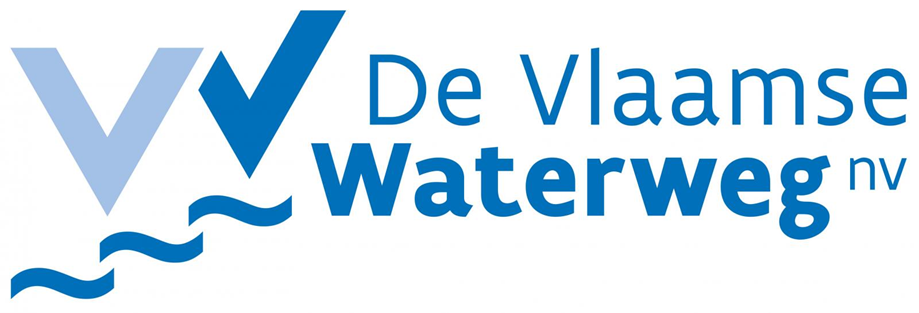 Kandidaatstellingsformulier MARKTRAADPLEGINGSDOSSIER MET HET OOG OP HET VERLENEN VAN EEN CONCESSIE VOOR HET UITBATEN VAN HET REGIONAAL OVERSLAGCENTRUM Aalter (ROC AALTER) OP HET BEDRIJVENTERREIN TE AALTER WOESTIJNEOPGELET: Om uw kandidatuur in te dienen dient dit document, samen met de stukken zoals vereist door het marktraadplegingsdossier, ontvangen te zijn op uiterlijk 28/02/2022.Gegevens van de kandidaatNaam:Contactpersoon (naam + functie):Plaatsvervanger contactpersoon (naam + functie):Adres contactpersoon:Adres plaatsvervanger:Telefoon contactpersoon:Telefoon plaatsvervanger: E-mail contactpersoon:E-mail plaatsvervanger: Website (indien voorhanden):Uitsluitingsgronden: verklaring op eerMet betrekking tot de verplichte uitzonderingsgronden:Door het ondertekenen van onderhavig formulier verklaart de kandidaat zich NIET in één van de verplichte uitzonderingsgronden te bevinden, zoals weergegeven in het marktraadplegingsdossier. Met betrekking tot de facultatieve uitzonderingsgronden:Vink aan wat van toepassing is.        Door het ondertekenen van onderhavig formulier verklaart de kandidaat zich NIET in één van de facultatieve uitzonderingsgronden te bevinden zoals weergegeven in het marktraadplegingsdossier.         De kandidaat verklaart zich in één of meer van de facultatieve uitzonderingsgronden te bevinden en geeft hieromtrent de volgende informatie te kennen:Selectiecriteria: Financiële bekwaamheid:De kandidaat voegt in bijlage bij dit formulier de stukken toe die de financiële bekwaamheid van de kandidaat aantoont.Beoordelingscriteria: 5.a Concessierecht:De kandidaat stelt de volgende vergoeding van _______ euro per m² per jaar voor (excl BTW). 5.b Vooropgestelde watergebonden overslag: De kandidaat stelt de volgende vooropgestelde watergebonden overslag voor: Overslag voor derden komt neer op gemiddeld ______________ ton/ m3/TEU1 per jaar. 
Overslag voor eigen activiteiten komt neer op gemiddeld ______________ ton/ m3/TEU1 per jaar. Beoordeling:11 TEU = 26 tonVerdere specificering toevoegen (laden/lossen, welke trajecten, welke producten, modal split, aanleveren over de weg/het spoor etc.):5.c Businessplan: In bijlage wordt het businessplan toegevoegd.Dit businessplan moet minimaal de in het marktraadplegingsdossier aangegeven elementen te bevatten. Indien dit niet zo is, staat het De Vlaamse Waterweg nv vrij de kandidaatstelling te weren. Ingebruikname: Aanvang bouwwerken: Operationeel:Duiding faseringOndertekening Hiermee verklaar ik dit kandidaatstellingsformulier naar best vermogen en naar waarheid te hebben ingevuld. Datum: __ / __ / ____Naam: ________________________Hoedanigheid: _____________________Handtekening: Inventaris van bijgevoegde documentenStukken die de financiële bekwaamheid van de kandidaat aantonen; Stukken ter ondersteuning van de beoordelingscriteria.Jaarlijkse overslaghoeveelheidExtra concessievergoeding voor ontbrekende tonnages per m²≥ 200.0000,00 euro180.000 - 199.9990,40 euro160.000 - 179.9990,80 euro140.000 - 159.9991,20 euro120.000 - 139.9991,60 euro100.000 - 119.9992,00 euroOVERSLAG VOOR DERDENEIGEN ACTIVITEITEN (facultatief)JaarVooropgestelde hoeveelheid in ton/m3 / TEU1JaarVooropgestelde hoeveelheid in ton/m3 / TEU11122334455667788991010Gemiddeld jaarlijks tonnage over een periode van 10 jaar uitgedrukt in ton / m3 /TEUWegingsfactorGewogen overslagOverslag voor derden1Overslag voor eigen activiteiten0,5TotaalTotaalTotaal